В рамках предпринимаемых мер по борьбе с распространением новой коронавирусной инфекции Правительством Российской Федерации был утвержден Временный порядок признания лица инвалидом.Согласно данному документу, медико-социальная-экспертиза будет проводиться учреждениями медико-социальной экспертизы без присутствия гражданина до 01.10.2020. Ситуация 1. Я не являюсь инвалидом (ребенком-инвалидом). Что делать?Обратиться в медицинскую организацию.При наличии оснований медицинская организация оформит направление на МСЭ.Вы пройдете необходимые обследования.Медицинская организация передаст направление на МСЭ в бюро.Уведомление о проведенной МСЭ поступит Вам по телефону/электронной почте.Результаты медико-социальной экспертизы направят Вам почтовой связью.В случае установления инвалидности сведения для назначения пенсии и предоставления мер социальной защиты будут переданы бюро в Пенсионный фонд, Фонд социального страхования.Ситуация 2. Я являюсь инвалидом. Мне нужно пройти очередное освидетельствование. Что делать?Если Вы уже оформили направление на МСЭ в медицинской организацииМедицинская организация передаст направление на МСЭ в бюро.Уведомление о проведенной МСЭ поступит Вам по телефону/электронной почте.Результаты МСЭ направят Вам почтовой связью. Сведения будут переданы бюро в Пенсионный фонд, Фонд социального страхования.Если Вы не оформляли направление на МСЭ в медицинской организацииБюро медико-социальной экспертизы продлит группу инвалидности (категорию «ребенок-инвалид») на 6 месяцев с даты ее окончания.Пример: инвалидность была установлена до 01.05.2020, следовательно, будет продлена до 01.11.2020.Уведомление о проведенной МСЭ поступит Вам по телефону/электронной почте.Справку об инвалидности и ИПРА инвалида направят Вам почтовой связью. Сведения будут переданы бюро в Пенсионный фонд, Фонд социального страхования.⚠ Процедура продления инвалидности распространяется на случаи, когда срок очередного освидетельствования для установления инвалидности (категории «ребенок-инвалид») приходится на период с 01 марта до 01 октября 2020 года.Ситуация 3. Ранее мне была установлена категория «ребенок-инвалид» и до 01.10.2020 мне исполнится 18 лет. Что делать?Бюро медико-социальной экспертизы установит Вам группу инвалидности на 6 месяцев с даты окончания категории «ребенок-инвалид».Пример: категория «ребенок-инвалид» ранее была определена до 08.04.2020, следовательно, группа инвалидности будет установлена до 08.10.2020.Уведомление о проведенной МСЭ поступит Вам по телефону/электронной почте.Справку об инвалидности, ИПРА направят Вам почтовой связью, результаты будут переданы бюро в Пенсионный фонд, Фонд социального страхования.Ситуация 4. Я нуждаюсь в усилении группы инвалидности (разработке новой программы реабилитации). Что делать?Обратиться в медицинскую организацию.При наличии оснований медицинская организация оформит направление на МСЭ.Вы пройдете необходимые обследования.Медицинская организация передаст направление на МСЭ в бюро.Уведомление о проведенной МСЭ поступит Вам по телефону/электронной почте.Результаты МСЭ направят Вам почтовой связью.Сведения о результатах МСЭ при необходимости будут переданы бюро в Пенсионный фонд, Фонд социального страхования.Федеральное казенное учреждение «Главное бюро медико-социальной экспертизы Федерального медико-биологического агентства»123182, г. Москва, а/я 47тел. 8 (499) 196-09-61gbmsefmba@gbmsefmba.ruwww.gbmsefmba.ru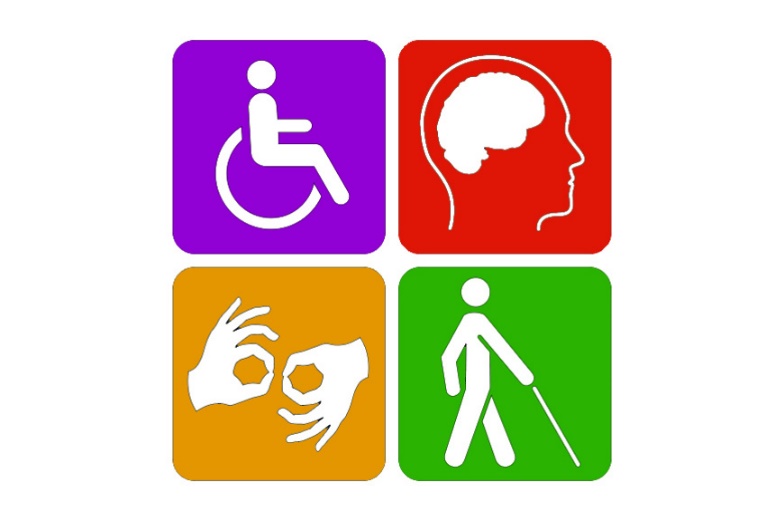 ВРЕМЕННЫЙ ПОРЯДОК ПРИЗНАНИЯ ЛИЦА ИНВАЛИДОМ(утвержден постановлением Правительства Российской Федерации от 09.04.2020 № 467)